Задания для дистанционного обучения с 20 по 24 апреля.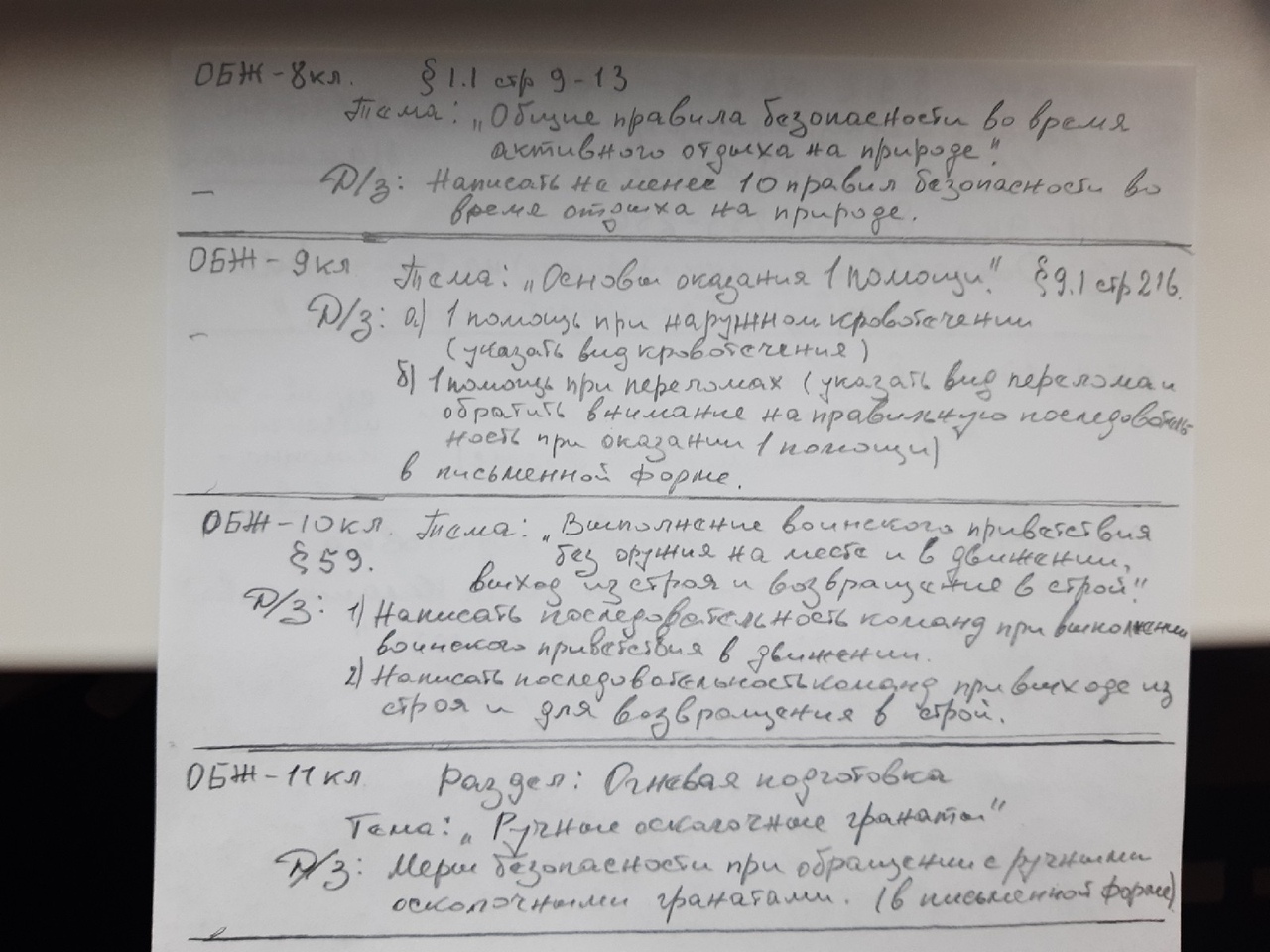 ПРЕДМЕТФ.И.О педагога(телефон, е-mail.ссылка на соц. сети и тд )Дата(день недели)по расписаниюЗаданиеЭОРДля заметокОбществознание 10 классНесмеянова Наталья ЮрьевнаТел.89610362323, (МессенджерыWhatsApp .Viber) 
е-mail: natuly.83@bk.ruhttps://vk.com/id138101185Понедельник 20.04.2020Учебник стр253-256Выписать в тетрадь определения и выучить наизусть!https://ericraft.ru/img/otrasl-prava-reguliruyushaya-semeynie-otnosheniya.jpgВыполнить письменно  стр 264 «Задание» №1-3 Изучитьhttps://www.youtube.com/watch?v=fKldwUO9C8AВаша оценка в  электронном журнале https://www.schools48.ruОбществознание 10 классНесмеянова Наталья ЮрьевнаТел.89610362323, (МессенджерыWhatsApp .Viber) 
е-mail: natuly.83@bk.ruhttps://vk.com/id138101185среда 22.04.2020Учебник стр256--261Выписать в тетрадь определения и выучить наизусть!https://mypresentation.ru/documents/b0bf0197fb6fb681dd5abaf7f8fb11ba/img29.jpgИзучитьhttps://www.youtube.com/watch?v=KAQexxDjmcsЗаходим на сайт https://www.yaklass.ruВыполняем задание. Оценкой за урок будет считаться выполненное задание на сайте Ваша оценка в  электронном журнале https://www.schools48.ruРусский язык 10 класс Агейчева  Елена ВладимировнаТел.89202448493 (МессенджерыWhatsApp .Viber) 
е-mail: elena196lipetsk@yandex.ruПонедельник 20.04.2020Проверочная работа на яклассе по теме « н-нн в суффиксах»https://rus-ege.sdamgia.ru/Русский язык 10 класс Агейчева  Елена ВладимировнаТел.89202448493 (МессенджерыWhatsApp .Viber) 
е-mail: elena196lipetsk@yandex.ruЧетверг23.04.2020 Среди предложений 18—24 найдите простое безличное предложение. Напишите это предложение.(18)Оказалось, что по степени интереса на первом месте стоит кино. (19)3атем постановки, то есть спектакли. (20)На третьем месте — футбол, «Клуб путешественников», пение, концерты, «Огонек».(21) Интересно, что, так сказать, наименьшее количество очков, а именно по круглому нулю, получили, с одной стороны, симфоническая и всякая оркестровая музыка и даже опера, а с другой стороны, беседы по агротехнике и вообще специальные сельскохозяйственные передачи. (22)Над этим стоит задуматься. (23)Представьте себе передачу об основах стихосложения. (24)Думаете, её стали бы слушать и смотреть поэты?Задание 3. Среди предложений 1—5 найдите сложное предложение, в которое входит односоставное неопределенно-личное. Напишите это сложное предложение.(1)В письме к жене 18 мая 1836 года Пушкин удивлялся: откуда взялись эти благоразумные молодые люди, «которым плюют в глаза, а они утираются» вместо того, чтобы защитить свою честь? (2)Иногда кажется, что мы вышли из шинелей именно этих смирных людей. (З) Звон упругой стали  более не слышится нам в слове честь.(4) Откроем словарь Даля, чтобы вспомнить, во имя чего ставилась на карту жизнь, полная великих надежд и гениальных замыслов. (5) Итак, «честь — внутреннее  нравственное  достоинство человека, доблесть, честность, благородство души и чистая совесть».Задание 4. Среди предложений 1—8 найдите сложное предложение, в состав которого входит односоставное(-ые) неопределённо-личное(-ые). Напишите этог сложное предложение.Надобно сказать, что у нас на Руси если не угнались ещё кой в чем другом за иностранцами, то далеко перегнали их в умении обращаться. (2)Пересчитать нельзя всех оттенков и тонкостей нашего обращения. (З) Француз или немец век не смекнёт и не поймёт всех его особенностей и различий; он почти тем же голосом и тем же языком станет говорить и с миллионщиком, и с мелким табачным торгашом, хотя, конечно, в душе поподличает в меру перед первым. (4) У нас не то: у нас есть такие мудрецы, которые с помещиком, имеющим двести душ, будут говорить совсем иначе, нежели с тем, у которого их триста, а с тем, у которого их триста, будут говорить опять не так, как с тем, у которого их пятьсот, а с тем, у которого их пятьсот, опять не так, как с тем, у которого их восемьсот, — словом, хоть восходи до миллиона, всё найдутся оттенки. (5)Положим, например, существует канцелярия, не здесь, а в тридевятом государстве, а в канцелярии, положим, существует правитель канцелярии. (б)Прошу посмотреть на него, когда он сидит среди своих подчинённых, — да просто от страха и слова не выговоришь! гордость и благородство, и уж чего не выражает лицо его? просто бери кисть, да и рисуй: Прометей, решительный Прометей! (7)Высматривает орлом, выступает плавно, мерно. (8)Тот же самый орёл, как только вышел из комнаты и приближается к кабинету своего начальника, куропаткой такой спешит с бумагами под мышкой, что мочи нет. Среди предложений 18—24 найдите простое безличное предложение. Напишите это предложение.(18)Оказалось, что по степени интереса на первом месте стоит кино. (19)3атем постановки, то есть спектакли. (20)На третьем месте — футбол, «Клуб путешественников», пение, концерты, «Огонек».(21) Интересно, что, так сказать, наименьшее количество очков, а именно по круглому нулю, получили, с одной стороны, симфоническая и всякая оркестровая музыка и даже опера, а с другой стороны, беседы по агротехнике и вообще специальные сельскохозяйственные передачи. (22)Над этим стоит задуматься. (23)Представьте себе передачу об основах стихосложения. (24)Думаете, её стали бы слушать и смотреть поэты?Задание 3. Среди предложений 1—5 найдите сложное предложение, в которое входит односоставное неопределенно-личное. Напишите это сложное предложение.(1)В письме к жене 18 мая 1836 года Пушкин удивлялся: откуда взялись эти благоразумные молодые люди, «которым плюют в глаза, а они утираются» вместо того, чтобы защитить свою честь? (2)Иногда кажется, что мы вышли из шинелей именно этих смирных людей. (З) Звон упругой стали  более не слышится нам в слове честь.(4) Откроем словарь Даля, чтобы вспомнить, во имя чего ставилась на карту жизнь, полная великих надежд и гениальных замыслов. (5) Итак, «честь — внутреннее  нравственное  достоинство человека, доблесть, честность, благородство души и чистая совесть».Задание 4. Среди предложений 1—8 найдите сложное предложение, в состав которого входит односоставное(-ые) неопределённо-личное(-ые). Напишите этог сложное предложение.Надобно сказать, что у нас на Руси если не угнались ещё кой в чем другом за иностранцами, то далеко перегнали их в умении обращаться. (2)Пересчитать нельзя всех оттенков и тонкостей нашего обращения. (З) Француз или немец век не смекнёт и не поймёт всех его особенностей и различий; он почти тем же голосом и тем же языком станет говорить и с миллионщиком, и с мелким табачным торгашом, хотя, конечно, в душе поподличает в меру перед первым. (4) У нас не то: у нас есть такие мудрецы, которые с помещиком, имеющим двести душ, будут говорить совсем иначе, нежели с тем, у которого их триста, а с тем, у которого их триста, будут говорить опять не так, как с тем, у которого их пятьсот, а с тем, у которого их пятьсот, опять не так, как с тем, у которого их восемьсот, — словом, хоть восходи до миллиона, всё найдутся оттенки. (5)Положим, например, существует канцелярия, не здесь, а в тридевятом государстве, а в канцелярии, положим, существует правитель канцелярии. (б)Прошу посмотреть на него, когда он сидит среди своих подчинённых, — да просто от страха и слова не выговоришь! гордость и благородство, и уж чего не выражает лицо его? просто бери кисть, да и рисуй: Прометей, решительный Прометей! (7)Высматривает орлом, выступает плавно, мерно. (8)Тот же самый орёл, как только вышел из комнаты и приближается к кабинету своего начальника, куропаткой такой спешит с бумагами под мышкой, что мочи нет.Литература 10 класс23.04.2020«Дама с собачкой». Тема любви в чеховской прозе. Сюжет прозренияПсихологизм прозы Чехова.( смотрите страницы учебника Запишите свою точку зрения на проблему, поднимаемую авторомhttps://resh.edu.ru урок 49выполнить тренировочные упражнения Литература 10 класс24.04.20202ур«Дама с собачкой». Тема любви в чеховской прозе. Сюжет прозрения. Психологизм прозы ЧеховаБиология 10 классГурова Ольга ВикторовнаТел.89205177152, (МессенджерыWhatsApp .Viber) 
е-mail: gurova.olga2017@yandex.ruСреда22.04.2020Хромосомная теория наследственностиПар. 26, «Выполни задания» № 1, 4.Изучитьhttps://resh.edu.ru/subject/lesson/3653/start/Оценка за урок будет выставлена по результатам выполненных заданий в электронном журнале.Химия 10 классГурова Ольга ВикторовнаТел.89205177152, (МессенджерыWhatsApp .Viber) 
е-mail: gurova.olga2017@yandex.ruВторник21.04.2020Синтетические полимеры.Оформить в виде таблицы примеры синтетических полимеров и их применение.Изучитьhttps://resh.edu.ru/subject/lesson/6095/start/Оценка за урок будет выставлена по результатам выполненных заданий в электронном журнале.ФИЗИКА                                          10   классБородина Наталья Анатольевна Тел.89005945650,Ватсап 89005945650 ,   BK, e-mail madam.natali5555@mail.ruвторник14.04.2020п. 97- 98 «Электрическая  емкость. Конденсатор» (учить, определения, формулы в тетрадь записать)https://www.youtube.com/watch?v=F1KzbXbyAOkФИЗИКА                                          10   классБородина Наталья Анатольевна Тел.89005945650,Ватсап 89005945650 ,   BK, e-mail madam.natali5555@mail.ruЧетверг 16.04.2020п. 99 Решение задач по теме «Электроемкость»   Решения всех  задач оформить в тетради.Стр 329 «Задачи для сам.решения» № 1-2 в тетр. письм.Ваша оценка в  электронном журнале https://www.schools48.ruАлгебра. Геометрия.10 класс.Андрейкина Елена ВасильевнаТ. 89205055077е-mail: yelena.andreykina@inbox.ruhttps://vk.com/id591011515Понедельник13.04.20П.28 №28.21, 28.23Ваша оценка в  электронном журнале https://www.schools48.ruАлгебра. Геометрия.10 класс.Андрейкина Елена ВасильевнаТ. 89205055077е-mail: yelena.andreykina@inbox.ruhttps://vk.com/id591011515Вторник21.04.20П.32-34 повторять №248.Алгебра. Геометрия.10 класс.Андрейкина Елена ВасильевнаТ. 89205055077е-mail: yelena.andreykina@inbox.ruhttps://vk.com/id591011515Среда22.04.20П.28 №28.24 №28.25, №28.28Алгебра. Геометрия.10 класс.Андрейкина Елена ВасильевнаТ. 89205055077е-mail: yelena.andreykina@inbox.ruhttps://vk.com/id591011515Четверг23.04.20П.29  стр.198-202 читать, выписать основные формулы и алгоритм, РЕШИТЬ №29.1-№29.6 Можно только а), б), можно всё.Алгебра. Геометрия.10 класс.Андрейкина Елена ВасильевнаТ. 89205055077е-mail: yelena.andreykina@inbox.ruhttps://vk.com/id591011515Пятница24.04.20П.32-34 повторять №251. №252..География 10	Козлова Лариса Сергеевнаlara-kozlova@bk.ru,WhatsApp, 89205101535, 2-24-3422.04.20г.- среда24.04.20г.- пятница	Стр.363-365Стр. 365-369https://resh.edu.ru/subject/lesson/4864/main/163275/История 10	Козлова Лариса Сергеевнаlara-kozlova@bk.ru,WhatsApp, 89205101535, 2-24-3421.04.20г- вторник22.04.20г.- средаП.30П.31https://resh.edu.ru/subject/lesson/6090/main/175295/https://resh.edu.ru/subject/lesson/4845/main/211238/10 классАнглийский языкПолужёнкова Эмма ОлеговнаТел.89616182478, (МессенджерыWhatsApp .Viber) 
е-mail: poluzhenkova00@mail.ruПонедельник 20.04.2020Упр 3 стр 138 вставить предлоги письменно в тетрадиУпр 2стр 142 прочитать и перевести, ответить на вопросы Изучитьhttps://resh.edu.ru/subject/lesson/4607/start/135715/Оценка за урок будет выставлена в  электронном журнале https://www.schools48.ru10 классАнглийский языкПолужёнкова Эмма ОлеговнаТел.89616182478, (МессенджерыWhatsApp .Viber) 
е-mail: poluzhenkova00@mail.ruвторник 21.04.2020Упр 4 стр 138  письменно в тетрадиУпр 2 а стр 144 прочитать и перевести, ответить на вопросыОценка за урок будет выставлена в  электронном журнале https://www.schools48.ru10 классАнглийский языкПолужёнкова Эмма ОлеговнаТел.89616182478, (МессенджерыWhatsApp .Viber) 
е-mail: poluzhenkova00@mail.ruПятница24.04.2020Упр 5 стр 138 Повторить правила: прямая и косвенная речь в конце учебника GR-17, GR-18Оценка за урок будет выставлена в  электронном журнале https://www.schools48.ruинфрпматикаХавлина Елена МихайловаТел.89205026965, (МессенджерыWhatsApp .) 
е-mail: xavlinae@mail.ruhttps://vk.com/ekhavlinaПонедельник 20.04.202010С.182-187Выписать и выучить определенияhttps://resh.edu.ru/subject/19/10/https://school.yandex.ru/lessonsВаша оценка в  электронном журнале https://www.schools48.ru